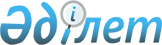 О бюджетах сельских округов Балхашского района на 2018-2020 годыРешение Балхашского районного маслихата Алматинской области от 26 декабря 2017 года № 26-119. Зарегистрировано Департаментом юстиции Алматинской области 5 января 2018 года № 4474.
      В соответствии с пунктом 2 статьи 9-1 Бюджетного кодекса Республики Казахстан от 4 декабря 2008 года, и подпунктом 1) пункта 1 статьи 6 Закона Республики Казахстан от 23 января 2001 года "О местном государственном управлении и самоуправлении в Республике Казахстан", Балхашский районный маслихат РЕШИЛ:
      1. Утвердить бюджет Акдалинского сельского округа Балхашского района на 2018-2020 годы, согласно приложениям 1, 2 и 3 к настоящему решению соответственно, в том числе на 2018 год в следующих объемах:
      1) доходы 17 553 тысячи тенге, в том числе:
       налоговые поступления 5 308 тысяч тенге;
       неналоговые поступления 0 тенге;
       поступления от продажи основного капитала 0 тенге;
       поступления трансфертов 12 245 тысяч тенге, в том числе:
       целевые текущие трансферты 0 тенге;
       целевые трансферты на развитие 0 тенге;
       субвенции 12 245 тысяч тенге;
      2) затраты 17 553 тысячи тенге;
      3) чистое бюджетное кредитование 0 тенге, в том числе:
      бюджетные кредиты 0 тенге;
      погашение бюджетных кредитов 0 тенге;
      4) сальдо по операциям с финансовыми активами 0 тенге;
      5) дефицит (профицит) бюджета (-) 0 тенге;
      6) финансирование дефицита (использование профицита) бюджета 0 тенге.
      Сноска. Пункт 1 в редакции решения Балхашского районного маслихата Алматинской области от 14.08.2018 № 34-164 (вводится в действие с 01.01.2018).


      2. Утвердить бюджет Баканасского сельского округа Балхашского района на 2018-2020 годы, согласно приложениям 4, 5 и 6 к настоящему решению соответственно, в том числе на 2018 год в следующих объемах:
      1) доходы 139 332 тысячи тенге, в том числе:
      налоговые поступления 20 157 тысяч тенге;
      неналоговые поступления 0 тенге;
      поступления от продажи основного капитала 0 тенге;
      поступления трансфертов 119 175 тысяч тенге, в том числе:
      целевые текущие трансферты 0 тенге;
      целевые трансферты на развитие 0 тенге;
      субвенции 119 175 тысяч тенге;
      2) затраты 139 332 тысячи тенге;
      3) чистое бюджетное кредитование 0 тенге, в том числе:
      бюджетные кредиты 0 тенге;
      погашение бюджетных кредитов 0 тенге;
      4) сальдо по операциям с финансовыми активами 0 тенге;
      5) дефицит (профицит) бюджета (-) 0 тенге;
      6) финансирование дефицита (использование профицита) бюджета 0 тенге.
      Сноска. Пункт 2 в редакции решения Балхашского районного маслихата Алматинской области от 28.02.2018 № 27-125 (вводится в действие с 01.01.2018).


      3. Утвердить бюджет Бакбактинского сельского округа Балхашского района на 2018-2020 годы, согласно приложениям 7, 8 и 9 к настоящему решению соответственно, в том числе на 2018 год в следующих объемах:
      1) доходы 63 079 тысяч тенге, в том числе:
       налоговые поступления 7 642 тысячи тенге;
       неналоговые поступления 0 тенге;
       поступления от продажи основного капитала 0 тенге;
       поступления трансфертов 55 437 тысяч тенге, в том числе:
       целевые текущие трансферты 0 тенге;
       целевые трансферты на развитие 0 тенге;
       субвенции 55 437 тысяч тенге;
      2) затраты 63 079 тысяч тенге;
      3) чистое бюджетное кредитование 0 тенге, в том числе:
      бюджетные кредиты 0 тенге;
      погашение бюджетных кредитов 0 тенге;
      4) сальдо по операциям с финансовыми активами 0 тенге;
      5) дефицит (профицит) бюджета (-) 0 тенге;
      6) финансирование дефицита (использование профицита) бюджета 0 тенге.
      Сноска. Пункт 3 в редакции решения Балхашского районного маслихата Алматинской области от 14.08.2018 № 34-164 (вводится в действие с 01.01.2018).


      4. Утвердить бюджет Балатопарского сельского округа Балхашского района на 2018-2020 годы, согласно приложениям 10, 11 и 12 к настоящему решению соответственно, в том числе на 2018 год в следующих объемах:
      1) доходы 19 528 тысяч тенге, в том числе:
       налоговые поступления 3 064 тысячи тенге;
       неналоговые поступления 0 тенге;
       поступления от продажи основного капитала 0 тенге;
       поступления трансфертов 16 464 тысячи тенге, в том числе:
       целевые текущие трансферты 0 тенге;
       целевые трансферты на развитие 0 тенге;
       субвенции 16 464 тысячи тенге;
      2) затраты 19 528 тысяч тенге;
      3) чистое бюджетное кредитование 0 тенге, в том числе:
      бюджетные кредиты 0 тенге;
      погашение бюджетных кредитов 0 тенге;
      4) сальдо по операциям с финансовыми активами 0 тенге;
      5) дефицит (профицит) бюджета (-) 0 тенге;
      6) финансирование дефицита (использование профицита) бюджета 0 тенге.
      Сноска. Пункт 4 в редакции решения Балхашского районного маслихата Алматинской области от 26.11.2018 № 39-178 (вводится в действие с 01.01.2018).


      5. Утвердить бюджет Берекенского сельского округа Балхашского района на 2018-2020 годы, согласно приложениям 13, 14 и 15 к настоящему решению соответственно, в том числе на 2018 год в следующих объемах:
      1) доходы 17 995 тысячи тенге, в том числе:
       налоговые поступления 3 645 тысяч тенге;
       неналоговые поступления 0 тенге;
       поступления от продажи основного капитала 0 тенге;
       поступления трансфертов 14 329 тысячи тенге, в том числе:
       целевые текущие трансферты 0 тенге;
       целевые трансферты на развитие 0 тенге;
       субвенции 14 350 тысячи тенге;
      2) затраты 17 995 тысячи тенге;
      3) чистое бюджетное кредитование 0 тенге, в том числе:
      бюджетные кредиты 0 тенге;
      погашение бюджетных кредитов 0 тенге;
      4) сальдо по операциям с финансовыми активами 0 тенге;
      5) дефицит (профицит) бюджета (-) 0 тенге;
      6) финансирование дефицита (использование профицита) бюджета 0 тенге.
      Сноска. Пункт 5 в редакции решения Балхашского районного маслихата Алматинской области от 14.08.2018 № 34-164 (вводится в действие с 01.01.2018).


      6. Утвердить бюджет Бирликского сельского округа Балхашского района на 2018-2020 годы, согласно приложениям 16, 17 и 18 к настоящему решению соответственно, в том числе на 2018 год в следующих объемах:
      1) доходы 20 196 тысяч тенге, в том числе:
       налоговые поступления 5 003 тысячи тенге;
       неналоговые поступления 0 тенге;
       поступления от продажи основного капитала 0 тенге;
       поступления трансфертов 15 193 тысячи тенге, в том числе:
       целевые текущие трансферты 0 тенге;
       целевые трансферты на развитие 0 тенге;
       субвенции 15 193 тысячи тенге;
      2) затраты 20 196 тысяч тенге;
      3) чистое бюджетное кредитование 0 тенге, в том числе:
      бюджетные кредиты 0 тенге;
      погашение бюджетных кредитов 0 тенге;
      4) сальдо по операциям с финансовыми активами 0 тенге;
      5) дефицит (профицит) бюджета (-) 0 тенге;
      6) финансирование дефицита (использование профицита) бюджета 0 тенге.
      Сноска. Пункт 6 в редакции решения Балхашского районного маслихата Алматинской области от 14.08.2018 № 34-164 (вводится в действие с 01.01.2018).


      7. Утвердить бюджет Каройского сельского округа Балхашского района на 2018-2020 годы, согласно приложениям 19, 20 и 21 к настоящему решению соответственно, в том числе на 2018 год в следующих объемах:
      1) доходы 29 569 тысяч тенге, в том числе:
       налоговые поступления 5 980 тысяч тенге;
       неналоговые поступления 0 тенге;
       поступления от продажи основного капитала 0 тенге;
       поступления трансфертов 23 589 тысяч тенге, в том числе:
       целевые текущие трансферты 0 тенге;
       целевые трансферты на развитие 0 тенге;
       субвенции 23 589 тысяч тенге;
      2) затраты 29 569 тысяч тенге;
      3) чистое бюджетное кредитование 0 тенге, в том числе:
      бюджетные кредиты 0 тенге;
      погашение бюджетных кредитов 0 тенге;
      4) сальдо по операциям с финансовыми активами 0 тенге;
      5) дефицит (профицит) бюджета (-) 0 тенге;
      6) финансирование дефицита (использование профицита) бюджета 0 тенге.
      Сноска. Пункт 7 в редакции решения Балхашского районного маслихата Алматинской области от 14.08.2018 № 34-164 (вводится в действие с 01.01.2018).


      8. Контроль за исполнением настоящего решения возложить на постоянную комиссию районного маслихата "По экономической реформе, бюджету, тарифной политике, развитию малого и среднего предпринимательства".
      9. Настоящее решение вводится действие с 1 января 2018 года. Бюджет Акдалинского сельского округа на 2018 год
      Сноска. Приложение 1 в редакции решения Балхашского районного маслихата Алматинской области от 14.08.2018 № 34-164 (вводится в действие с 01.01.2018). Бюджет Акдалинского сельского округа на 2019 год Бюджет Акдалинского сельского округа на 2020 год Бюджет Баканасского сельского округа на 2018 год
      Сноска. Приложение 4 в редакции решения Балхашского районного маслихата Алматинской области от 28.02.2018 № 27-125 (вводится в действие с 01.01.2018). Бюджет Баканасского сельского округа на 2019 год Бюджет Баканасского сельского округа на 2020 год Бюджет Бакбактинского сельского округа на 2018 год
      Сноска. Приложение 7 в редакции решения Балхашского районного маслихата Алматинской области от 14.08.2018 № 34-164 (вводится в действие с 01.01.2018). Бюджет Бакбактинского сельского округа на 2019 год Бюджет Бакбактинского сельского округа на 2020 год Бюджет Балатопарского сельского округа на 2018 год
      Сноска. Приложение 10 в редакции решения Балхашского районного маслихата Алматинской области от 26.11.2018 № 39-178 (вводится в действие с 01.01.2018). Бюджет Балатопарского сельского округа на 2019 год Бюджет Балатопарского сельского округа на 2020 год Бюджет Берекенского сельского округа на 2018 год
      Сноска. Приложение 13 в редакции решения Балхашского районного маслихата Алматинской области от 14.08.2018 № 34-164 (вводится в действие с 01.01.2018). Бюджет Берекенского сельского округа на 2019 год Бюджет Берекенского сельского округа на 2020 год Бюджет Бирликского сельского округа на 2018 год
      Сноска. Приложение 16 в редакции решения Балхашского районного маслихата Алматинской области от 14.08.2018 № 34-164 (вводится в действие с 01.01.2018). Бюджет Бирликского сельского округа на 2019 год Бюджет Бирликского сельского округа на 2020 год Бюджет Каройского сельского округа на 2018 год
      Сноска. Приложение 19 в редакции решения Балхашского районного маслихата Алматинской области от 14.08.2018 № 34-164 (вводится в действие с 01.01.2018). Бюджет Каройского сельского округа на 2019 год Бюджет Каройского сельского округа на 2020 год
					© 2012. РГП на ПХВ «Институт законодательства и правовой информации Республики Казахстан» Министерства юстиции Республики Казахстан
				
      Председатель сессии Балхашского

      районного маслихата

М. Косаев

      Секретарь Балхашского районного

      маслихата

К. Омаров
Приложение 1 к решению Балхашского районного маслихата от 26 декабря 2017 года № 26-119 "О бюджетах сельских округов Балхашского района на 2018-2020 годы"
Категория
Категория
Категория
Категория
Сумма (тысяч тенге)
Класс
Класс
Класс
Сумма (тысяч тенге)
Подкласс
 Наименование
Сумма (тысяч тенге)
І. Доходы
17553
1
Налоговые поступления
5308
01
Подоходный налог 
1207
2
Индивидуальный подоходный налог
1207
04
Hалоги на собственность
4101
1
Налог на имущество 
0
3
Земельный налог
258
4
Hалог на транспортные средства
3843
4
Поступления трансфертов 
12245
02
Трансферты из вышестоящих органов государственного управления
12245
2
Трансферты из областного бюджета
12245
Функциональная группа
Функциональная группа
Функциональная группа
Функциональная группа
Функциональная группа
Сумма (тысяч тенге)
Функциональная подгруппа
Функциональная подгруппа
Функциональная подгруппа
Функциональная подгруппа
Сумма (тысяч тенге)
Администратор бюджетных программ
Администратор бюджетных программ
Администратор бюджетных программ
Сумма (тысяч тенге)
Программа
Программа
Сумма (тысяч тенге)
Наименование
Сумма (тысяч тенге)
ІІ. Затраты
17553
01
Государственные услуги общего характера
15602
1
Представительные, исполнительные и другие органы, выполняющие общие функции государственного управления
15602
124
Аппарат акима района в городе, города районного значения, поселка, села, сельского округа
15602
001
Услуги по обеспечению деятельности акима района в городе, города районного значения, поселка, села, сельского округа
15402
022
Капитальные расходы государственного органа
200
07
Жилищно-коммунальное хозяйство
1951
3
Благоустройство населенных пунктов
1951
124
Аппарат акима района в городе, города районного значения, поселка, села, сельского округа
1951
008
Освешение улиц населенных пунктов
991
009
Обеспечение санитарии населенных пунктов
240
011
Благоустройство и озеленение населенных пунктов
720
Категория
Категория
Категория
 Сумма (тысяч тенге)
Класс
Класс
Наименование
 Сумма (тысяч тенге)
Подкласс
Подкласс
Подкласс
Погашение бюджетных кредитов
0
Категория 
Категория 
Категория 
Категория 
Категория 
 

Сумма

(тысяч

тенге)
Класс
Класс
Наименование
 

Сумма

(тысяч

тенге)
Подкласс
Подкласс
 

Сумма

(тысяч

тенге)
Специфика
Специфика
 

Сумма

(тысяч

тенге)
Поступления от продажи финансовых активов государства
0
Категория
Категория
Категория
Категория
 

Сумма

(тысяч тенге)
Класс
Класс
Наименование
 

Сумма

(тысяч тенге)
Подкласс
Подкласс
 

Сумма

(тысяч тенге)
V. Дефицит (профицит) бюджета
0
VI. Финансирование дефицита (использование профицита) бюджета
0
Поступления займов
0
Функциональная группа
Функциональная группа
Функциональная группа
Функциональная группа
Функциональная группа
 

Сумма

(тысяч тенге)
Функциональная подгруппа
Функциональная подгруппа
Функциональная подгруппа
Функциональная подгруппа
 

Сумма

(тысяч тенге)
Администратор бюджетных программ
Администратор бюджетных программ
Администратор бюджетных программ
 

Сумма

(тысяч тенге)
Программа
Программа
 

Сумма

(тысяч тенге)
Наименование
 

Сумма

(тысяч тенге)
Погашение займов
0Приложение 2 к решению Балхашского районного маслихата от 26 декабря 2017 года № 26-119 "О бюджетах сельских округов Балхашского района на 2018-2020 годы"
Категория
Категория
Категория
Категория
Категория
Сумма (тысяч тенге)
Класс
Класс
Класс
Наименование
Сумма (тысяч тенге)
Подкласс 
Подкласс 
Подкласс 
Сумма (тысяч тенге)
І. Доходы
І. Доходы
16170
1
Налоговые поступления
Налоговые поступления
4918
01
Подоходный налог 
Подоходный налог 
1207
2
Индивидуальный подоходный налог
Индивидуальный подоходный налог
1207
04
Hалоги на собственность
Hалоги на собственность
3711
1
Налог на имущество 
Налог на имущество 
0
3
Земельный налог
Земельный налог
258
4
Hалог на транспортные средства
Hалог на транспортные средства
3453
4
Поступления трансфертов 
Поступления трансфертов 
11252
02
Трансферты из вышестоящих органов государственного управления
Трансферты из вышестоящих органов государственного управления
11252
2
Трансферты из областного бюджета
Трансферты из областного бюджета
11252
Функциональная группа
Функциональная группа
Функциональная группа
Функциональная группа
Функциональная группа
Сумма (тысяч тенге)
Функциональная подгруппа
Функциональная подгруппа
Функциональная подгруппа
Функциональная подгруппа
Сумма (тысяч тенге)
Администратор бюджетных программ
Администратор бюджетных программ
Администратор бюджетных программ
Сумма (тысяч тенге)
Программа
Программа
Сумма (тысяч тенге)
Наименование
Сумма (тысяч тенге)
ІІ. Затраты
16170
01
Государственные услуги общего характера
14619
1
Представительные, исполнительные и другие органы, выполняющие общие функции государственного управления
14619
124
Аппарат акима района в городе, города районного значения, поселка, села, сельского округа
14619
001
Услуги по обеспечению деятельности акима района в городе, города районного значения, поселка, села, сельского округа
14419
022
Капитальные расходы государственного органа
200
07
Жилищно-коммунальное хозяйство
1551
3
Благоустройство населенных пунктов
1551
124
Аппарат акима района в городе, города районного значения, поселка, села, сельского округа
1551
008
Освешение улиц населенных пунктов
724
009
Обеспечение санитарии населенных пунктов
349
011
Благоустройство и озеленение населенных пунктов
478
Категория
Категория
Категория
Категория
 Сумма (тыс.тенге)
Класс
Класс
Наименование
 Сумма (тыс.тенге)
Подкласс
Подкласс
 Сумма (тыс.тенге)
Погашение бюджетных кредитов
0
Категория 
Категория 
Категория 
Категория 
Категория 
 

Сумма

(тыс.тенге)

 
Класс
Класс
Наименование
Наименование
 

Сумма

(тыс.тенге)

 
Подкласс
Подкласс
Подкласс
 

Сумма

(тыс.тенге)

 
Специфика
Специфика
 

Сумма

(тыс.тенге)

 
Поступления от продажи финансовых активов государства
0
Категория
Категория
Категория
Категория
 

Сумма

(тыс.тенге)
Класс
Класс
Наименование
 

Сумма

(тыс.тенге)
Подкласс
Подкласс
 

Сумма

(тыс.тенге)
V. Дефицит (профицит) бюджета
0
VI. Финансирование дефицита (использование профицита) бюджета
0
Поступления займов
0
Функциональная группа
Функциональная группа
Функциональная группа
Функциональная группа
Функциональная группа
 

Сумма

(тыс.тенге)

 

 
Функциональная подгруппа
Функциональная подгруппа
Функциональная подгруппа
Функциональная подгруппа
 

Сумма

(тыс.тенге)

 

 
Администратор бюджетных программ
Администратор бюджетных программ
Администратор бюджетных программ
 

Сумма

(тыс.тенге)

 

 
Программа
Программа
 

Сумма

(тыс.тенге)

 

 
Наименование
 

Сумма

(тыс.тенге)

 

 
Погашение займов
0Приложение 3 к решению Балхашского районного маслихата от 26 декабря 2017 года № 26-119 "О бюджетах сельских округов Балхашского района на 2018-2020 годы"
Категория
Категория
Категория
Категория
Сумма (тысяч тенге)
Класс
Класс
Наименование
Сумма (тысяч тенге)
Подкласс 
Подкласс 
Сумма (тысяч тенге)
І. Доходы
16277
1
Налоговые поступления
4918
01
Подоходный налог 
1207
2
Индивидуальный подоходный налог
1207
04
Hалоги на собственность
3711
1
Налог на имущество 
0
3
Земельный налог
258
4
Hалог на транспортные средства
3453
4
Поступления трансфертов 
11359
02
Трансферты из вышестоящих органов государственного управления
11359
2
Трансферты из областного бюджета
11359
Функциональная группа
Функциональная группа
Функциональная группа
Функциональная группа
Функциональная группа
Сумма (тысяч тенге)
Функциональная подгруппа
Функциональная подгруппа
Функциональная подгруппа
Функциональная подгруппа
Сумма (тысяч тенге)
Администратор бюджетных программ
Администратор бюджетных программ
Администратор бюджетных программ
Сумма (тысяч тенге)
Программа
Программа
Сумма (тысяч тенге)
Наименование
Сумма (тысяч тенге)
ІІ. Затраты
16277
01
Государственные услуги общего характера
14619
1
Представительные, исполнительные и другие органы, выполняющие общие функции государственного управления
14619
124
Аппарат акима района в городе, города районного значения, поселка, села, сельского округа
14619
001
Услуги по обеспечению деятельности акима района в городе, города районного значения, поселка, села, сельского округа
14419
022
Капитальные расходы государственного органа
200
07
Жилищно-коммунальное хозяйство
1658
3
Благоустройство населенных пунктов
1658
124
Аппарат акима района в городе, города районного значения, поселка, села, сельского округа
1658
008
Освешение улиц населенных пунктов
774
009
Обеспечение санитарии населенных пунктов
373
011
Благоустройство и озеленение населенных пунктов
511
Категория
Категория
Категория
Категория
Сумма (тыс.тенге)
Класс
Класс
Наименование
Сумма (тыс.тенге)
Подкласс
Подкласс
Погашение бюджетных кредитов
0
Категория 
Категория 
Категория 
Категория 
Категория 
 

Сумма

(тыс.тенге)

 
Класс
Класс
Наименование
Наименование
 

Сумма

(тыс.тенге)

 
Подкласс
Подкласс
Подкласс
 

Сумма

(тыс.тенге)

 
Специфика
Специфика
 

Сумма

(тыс.тенге)

 
Поступления от продажи финансовых активов государства
0
Категория
Категория
Категория
Категория
 

Сумма

(тыс.енге)
Класс
Класс
Наименование
 

Сумма

(тыс.енге)
Подкласс
Подкласс
 

Сумма

(тыс.енге)
V. Дефицит (профицит) бюджета
0
VI. Финансирование дефицита (использование профицита) бюджета
0
Поступления займов
0
Функциональная группа
Функциональная группа
Функциональная группа
Функциональная группа
Функциональная группа
 

Сумма

(тыс.тенге)

 

 
Функциональная подгруппа
Функциональная подгруппа
Функциональная подгруппа
Функциональная подгруппа
 

Сумма

(тыс.тенге)

 

 
Администратор бюджетных программ
Администратор бюджетных программ
Администратор бюджетных программ
 

Сумма

(тыс.тенге)

 

 
Программа
Программа
 

Сумма

(тыс.тенге)

 

 
Наименование
 

Сумма

(тыс.тенге)

 

 
Погашение займов
0Приложение 4 к решению Балхашского районного маслихата от 26 декабря 2017 года № 26-119 "О бюджетах сельских округов Балхашского района на 2018-2020 годы"
Категория
Категория
Категория
Категория
Сумма (тысяч тенге)
Класс
Класс
Класс
Сумма (тысяч тенге)
Подкласс
 Наименование
Сумма (тысяч тенге)
І. Доходы
139332
1
Налоговые поступления
20157
01
Подоходный налог 
8863
2
Индивидуальный подоходный налог
8863
04
Hалоги на собственность
11294
1
Налог на имущество 
74
3
Земельный налог
841
4
Hалог на транспортные средства
10379
4
Поступления трансфертов 
119175
02
Трансферты из вышестоящих органов государственного управления
119175
2
Трансферты из областного бюджета
119175
Функциональная группа
Функциональная группа
Функциональная группа
Функциональная группа
Функциональная группа
Сумма (тысяч тенге)
Функциональная подгруппа
Функциональная подгруппа
Функциональная подгруппа
Функциональная подгруппа
Сумма (тысяч тенге)
Администратор бюджетных программ
Администратор бюджетных программ
Администратор бюджетных программ
Сумма (тысяч тенге)
Программа
Программа
Сумма (тысяч тенге)
Наименование
Сумма (тысяч тенге)
ІІ. Затраты
139332
01
Государственные услуги общего характера
21832
1
Представительные, исполнительные и другие органы, выполняющие общие функции государственного управления
21832
124
Аппарат акима района в городе, города районного значения, поселка, села, сельского округа
21832
001
Услуги по обеспечению деятельности акима района в городе, города районного значения, поселка, села, сельского округа
20882
022
Капитальные расходы государственного органа
950
04
Образование
70970
1
Дошкольное воспитание и обучение
70000
124
Аппарат акима района в городе, города районного значения, поселка, села, сельского округа
70000
004
Дошкольное воспитание и обучение и организация медицинского обслуживания в организациях дошкольного воспитания и обучения 
70000
2
Начальное, основное среднее и общее среднее образование
970
124
Аппарат акима района в городе, города районного значения, поселка, села, сельского округа
970
005
Организация бесплатного подвоза учащихся до ближайшей школы и обратно в сельской местности
970
07
Жилищно-коммунальное хозяйство
36780
3
Благоустройство населенных пунктов
36780
124
Аппарат акима района в городе, города районного значения, поселка, села, сельского округа
36780
008
Освещение улиц населенных пунктов
12965
009
Обеспечение санитарии населенных пунктов
5567
011
Благоустройство и озеленение населенных пунктов
18248
13
Прочие
9750
9
Прочие
9750
124
Аппарат акима района в городе, города районного значения, поселка, села, сельского округа
9750
040
Реализация мер по содействию экономическому развитию регионов в рамках Программы развитие регионов до 2020 года
9750
 

Категория
 

Категория
 

Категория
 

Категория
 Сумма (тысяч 

тенге)
Класс
Класс
Наименование
 Сумма (тысяч 

тенге)
Подкласс
Подкласс
 Сумма (тысяч 

тенге)
Погашение бюджетных кредитов
0
Категория 
Категория 
Категория 
Категория 
Категория 
 Сумма

(тысяч 

тенге)
Класс
Класс
Класс
Наименование
 Сумма

(тысяч 

тенге)
Подкласс
Подкласс
Подкласс
 Сумма

(тысяч 

тенге)
Специфика
Специфика
 Сумма

(тысяч 

тенге)
Поступления от продажи финансовых активов государства
0
Категория
Категория
Категория
Категория
Сумма

(тысяч 

тенге)
Класс
Класс
Наименование
Сумма

(тысяч 

тенге)
Подкласс
Подкласс
Сумма

(тысяч 

тенге)
V. Дефицит (профицит) бюджета
0
VI. Финансирование дефицита (использование профицита) бюджета
0
Поступления займов
0
Функциональная группа
Функциональная группа
Функциональная группа
Функциональная группа
Функциональная группа
Сумма

(тысяч 

тенге)
Функциональная подгруппа
Функциональная подгруппа
Функциональная подгруппа
Функциональная подгруппа
Сумма

(тысяч 

тенге)
Администратор бюджетных программ
Администратор бюджетных программ
Администратор бюджетных программ
Сумма

(тысяч 

тенге)
Программа
Программа
Сумма

(тысяч 

тенге)
Наименование
Сумма

(тысяч 

тенге)
Погашение займов
0Приложение 5 к решению Балхашского районного маслихата от 26 декабря 2017 года № 26-119 "О бюджетах сельских округов Балхашского района на 2018-2020 годы"
Категория
Категория
Категория
Категория
Сумма (тысяч тенге)
Класс
Класс
Наименование
Сумма (тысяч тенге)
Подкласс

 
Подкласс

 
Сумма (тысяч тенге)
І. Доходы
143433
1
Налоговые поступления
20157
01
Подоходный налог 
8863
2
Индивидуальный подоходный налог
8863
04
Hалоги на собственность
11294
1
Налог на имущество 
74
3
Земельный налог
841
4
Hалог на транспортные средства
10379
4
Поступления трансфертов 
123276
02
Трансферты из вышестоящих органов государственного управления
123276
2
Трансферты из областного бюджета
123276
Функциональная группа
Функциональная группа
Функциональная группа
Функциональная группа
Функциональная группа
Сумма (тысяч тенге)
Функциональная подгруппа
Функциональная подгруппа
Функциональная подгруппа
Функциональная подгруппа
Сумма (тысяч тенге)
Администратор бюджетных программ
Администратор бюджетных программ
Администратор бюджетных программ
Сумма (тысяч тенге)
Программа
Программа
Сумма (тысяч тенге)
Наименование
Сумма (тысяч тенге)
ІІ. Затраты
143433
01
Государственные услуги общего характера
21675
1
Представительные, исполнительные и другие органы, выполняющие общие функции государственного управления
21675
124
Аппарат акима района в городе, города районного значения, поселка, села, сельского округа
21675
001
Услуги по обеспечению деятельности акима района в городе, города районного значения, поселка, села, сельского округа
21475
022
Капитальные расходы государственного органа
200
04
Образование
75228
1
Дошкольное воспитание и обучение
74200
124
Аппарат акима района в городе, города районного значения, поселка, села, сельского округа
74200
004
Дошкольное воспитание и обучение и организация медицинского обслуживания в организациях дошкольного воспитания и обучения 
74200
2
Начальное, основное среднее и общее среднее образование
1028
124
Аппарат акима района в городе, города районного значения, поселка, села, сельского округа
1028
005
Организация бесплатного подвоза учащихся до ближайшей школы и обратно в сельской местности
1028
07
Жилищно-коммунальное хозяйство
36780
3
Благоустройство населенных пунктов
36780
124
Аппарат акима района в городе, города районного значения, поселка, села, сельского округа
36780
008
Освещение улиц населенных пунктов
11465
009
Обеспечение санитарии населенных пунктов
4067
011
Благоустройство и озеленение населенных пунктов
21248
13
Прочие
9750
9
Прочие
9750
124
Аппарат акима района в городе, города районного значения, поселка, села, сельского округа
9750
040
Реализация мер по содействию экономическому развитию регионов в рамках Программы развитие регионов до 2020 года
9750
Категория

 
Категория

 
Категория

 
Категория

 
 Сумма (тыс.тенге)
Класс
Класс
Наименование
 Сумма (тыс.тенге)
Подкласс
Подкласс
Погашение бюджетных кредитов
0
Категория 
Категория 
Категория 
Категория 
Категория 
 

Сумма

(тыс.тенге)

 
Класс
Класс
Наименование
Наименование
 

Сумма

(тыс.тенге)

 
Подкласс

 
Подкласс

 
Подкласс

 
 

Сумма

(тыс.тенге)

 
Специфика
Специфика
 

Сумма

(тыс.тенге)

 
Поступления от продажи финансовых активов государства
0
Категория
Категория
Категория
Категория
 

Сумма

(тыс.тенге)
Класс
Класс
Наименование
 

Сумма

(тыс.тенге)
Подкласс
Подкласс
 

Сумма

(тыс.тенге)
V. Дефицит (профицит) бюджета
0
VI. Финансирование дефицита (использование профицита) бюджета
0
Поступления займов
0
Функциональная группа
Функциональная группа
Функциональная группа
Функциональная группа
Функциональная группа
 

Сумма

(тыс.тенге)

 

 
Функциональная подгруппа
Функциональная подгруппа
Функциональная подгруппа
Функциональная подгруппа
 

Сумма

(тыс.тенге)

 

 
Администратор бюджетных программ
Администратор бюджетных программ
Администратор бюджетных программ
 

Сумма

(тыс.тенге)

 

 
Программа
Программа
 

Сумма

(тыс.тенге)

 

 
Наименование
 

Сумма

(тыс.тенге)

 

 
Погашение займов
0Приложение 6 к решению Балхашского районного маслихата от 26 декабря 2017 года № 26-119 "О бюджетах сельских округов Балхашского района на 2018-2020 годы"
Категория
Категория
Категория
Категория
Сумма (тысяч тенге)
Класс
Класс
Наименование
Сумма (тысяч тенге)
Подкласс

 
Подкласс

 
Сумма (тысяч тенге)
І. Доходы
147947
1
Налоговые поступления
20157
01
Подоходный налог 
8863
2
Индивидуальный подоходный налог
8863
04
Hалоги на собственность
11294
1
Налог на имущество 
74
3
Земельный налог
841
4
Hалог на транспортные средства
10379
4
Поступления трансфертов 
127790
02
Трансферты из вышестоящих органов государственного управления
127790
2
Трансферты из областного бюджета
127790
Функциональная группа
Функциональная группа
Функциональная группа
Функциональная группа
Функциональная группа
Сумма (тысяч тенге)
Функциональная подгруппа
Функциональная подгруппа
Функциональная подгруппа
Функциональная подгруппа
Сумма (тысяч тенге)
Администратор бюджетных программ
Администратор бюджетных программ
Администратор бюджетных программ
Сумма (тысяч тенге)
Программа
Программа
Сумма (тысяч тенге)
Наименование
Сумма (тысяч тенге)
ІІ. Затраты
147947
01
Государственные услуги общего характера
21675
1
Представительные, исполнительные и другие органы, выполняющие общие функции государственного управления
21675
124
Аппарат акима района в городе, города районного значения, поселка, села, сельского округа
21675
001
Услуги по обеспечению деятельности акима района в городе, города районного значения, поселка, села, сельского округа
21475
022
Капитальные расходы государственного органа
200
04
Образование
79742
1
Дошкольное воспитание и обучение
78652
124
Аппарат акима района в городе, города районного значения, поселка, села, сельского округа
78652
004
Дошкольное воспитание и обучение и организация медицинского обслуживания в организациях дошкольного воспитания и обучения 
78652
2
Начальное, основное среднее и общее среднее образование
1090
124
Аппарат акима района в городе, города районного значения, поселка, села, сельского округа
1090
005
Организация бесплатного подвоза учащихся до ближайшей школы и обратно в сельской местности
1090
07
Жилищно-коммунальное хозяйство
36780
3
Благоустройство населенных пунктов
36780
124
Аппарат акима района в городе, города районного значения, поселка, села, сельского округа
36780
008
Освещение улиц населенных пунктов
11465
009
Обеспечение санитарии населенных пунктов
4067
011
Благоустройство и озеленение населенных пунктов
21248
13
Прочие
9750
9
Прочие
9750
124
Аппарат акима района в городе, города районного значения, поселка, села, сельского округа
9750
040
Реализация мер по содействию экономическому развитию регионов в рамках Программы развитие регионов до 2020 года
9750
Категория

 
Категория

 
Категория

 
Категория

 
Сумма (тыс.тенге)
Класс
Класс
Наименование
Сумма (тыс.тенге)
Подкласс
Подкласс
Погашение бюджетных кредитов
0
Категория 
Категория 
Категория 
Категория 
Категория 
 

Сумма

(тыс.тенге)

 
Класс
Класс
Наименование
Наименование
 

Сумма

(тыс.тенге)

 
Подкласс

 
Подкласс

 
Подкласс

 
 

Сумма

(тыс.тенге)

 
Специфика
Специфика
 

Сумма

(тыс.тенге)

 
Поступления от продажи финансовых активов государства
0
Категория
Категория
Категория
Категория
 

Сумма

(тыс.енге)
Класс
Класс
Наименование
 

Сумма

(тыс.енге)
Подкласс
Подкласс
 

Сумма

(тыс.енге)
V. Дефицит (профицит) бюджета
0
VI. Финансирование дефицита (использование профицита) бюджета
0
Поступления займов
0
Функциональная группа
Функциональная группа
Функциональная группа
Функциональная группа
Функциональная группа
 

Сумма

(тыс.тенге)

 

 
Функциональная подгруппа
Функциональная подгруппа
Функциональная подгруппа
Функциональная подгруппа
 

Сумма

(тыс.тенге)

 

 
Администратор бюджетных программ
Администратор бюджетных программ
Администратор бюджетных программ
 

Сумма

(тыс.тенге)

 

 
Программа
Программа
 

Сумма

(тыс.тенге)

 

 
Наименование
 

Сумма

(тыс.тенге)

 

 
Погашение займов
0Приложение 7 к решению Балхашского районного маслихата от 26 декабря 2017 года № 26-119 "О бюджетах сельских округов Балхашского района на 2018-2020 годы"
Категория
Категория
Категория
Категория
Сумма (тысяч тенге)
Класс
Класс
Класс
Сумма (тысяч тенге)
Подкласс
 Наименование
Сумма (тысяч тенге)
І. Доходы
63079
1
Налоговые поступления
7642
01
Подоходный налог 
1254
2
Индивидуальный подоходный налог
1254
04
Hалоги на собственность
6388
1
Налог на имущество 
0
3
Земельный налог
179
4
Hалог на транспортные средства
6209
4
Поступления трансфертов 
55437
02
Трансферты из вышестоящих органов государственного управления
55437
2
Трансферты из областного бюджета
55437
Функциональная группа
Функциональная группа
Функциональная группа
Функциональная группа
Функциональная группа
Сумма (тысяч тенге)
Функциональная подгруппа
Функциональная подгруппа
Функциональная подгруппа
Функциональная подгруппа
Сумма (тысяч тенге)
Администратор бюджетных программ
Администратор бюджетных программ
Администратор бюджетных программ
Сумма (тысяч тенге)
Программа
Программа
Сумма (тысяч тенге)
Наименование
Сумма (тысяч тенге)
ІІ. Затраты
63079
01
Государственные услуги общего характера
19828
1
Представительные, исполнительные и другие органы, выполняющие общие функции государственного управления
19828
124
Аппарат акима района в городе, города районного значения, поселка, села, сельского округа
19828
001
Услуги по обеспечению деятельности акима района в городе, города районного значения, поселка, села, сельского округа
19628
022
Капитальные расходы государственного органа
200
04
Образование
39776
1
Дошкольное воспитание и обучение
39776
124
Аппарат акима района в городе, города районного значения, поселка, села, сельского округа
004
Дошкольное воспитание и обучение и организация медицинского обслуживания в организациях дошкольного воспитания и обучения 
39776
07
Жилищно-коммунальное хозяйство
3475
3
Благоустройство населенных пунктов
3475
124
Аппарат акима района в городе, города районного значения, поселка, села, сельского округа
3475
008
Освещение улиц населенных пунктов
1139
009
Обеспечение санитарии населенных пунктов
240
011
Благоустройство и озеленение населенных пунктов
2096
Категория
Категория
Категория
 Сумма (тысяч

тенге)
Класс
Класс
Наименование
 Сумма (тысяч

тенге)
Подкласс
Подкласс
Подкласс
Погашение бюджетных кредитов
0
Категория 
Категория 
Категория 
Категория 
Категория 
 

Сумма

(тысяч

тенге)
Класс
Класс
Наименование
 

Сумма

(тысяч

тенге)
Подкласс
Подкласс
 

Сумма

(тысяч

тенге)
Специфика
Специфика
 

Сумма

(тысяч

тенге)
Поступления от продажи финансовых активов государства
0
Категория
Категория
Категория
Категория
 

Сумма

(тысяч

тенге)
Класс
Класс
Наименование
 

Сумма

(тысяч

тенге)
Подкласс
Подкласс
 

Сумма

(тысяч

тенге)
V. Дефицит (профицит) бюджета
0
VI. Финансирование дефицита (использование профицита) бюджета
0
Поступления займов
0
Функциональная группа
Функциональная группа
Функциональная группа
Функциональная группа
Функциональная группа
 

Сумма

(тысяч

тенге)
Функциональная подгруппа
Функциональная подгруппа
Функциональная подгруппа
Функциональная подгруппа
 

Сумма

(тысяч

тенге)
Администратор бюджетных программ
Администратор бюджетных программ
Администратор бюджетных программ
 

Сумма

(тысяч

тенге)
Программа
Программа
 

Сумма

(тысяч

тенге)
Наименование
 

Сумма

(тысяч

тенге)
Погашение займов
0Приложение 8 к решению Балхашского районного маслихата от 26 декабря 2017 года № 26-119 "О бюджетах сельских округов Балхашского района на 2018-2020 годы"
Функциональная группа
Функциональная группа
Функциональная группа
Функциональная группа
Функциональная группа
Сумма (тысяч тенге)
Функциональная подгруппа
Функциональная подгруппа
Функциональная подгруппа
Функциональная подгруппа
Сумма (тысяч тенге)
Администратор бюджетных программ
Администратор бюджетных программ
Администратор бюджетных программ
Сумма (тысяч тенге)
Программа
Программа
Сумма (тысяч тенге)
Наименование
Сумма (тысяч тенге)
ІІ. Затраты
70431
01
Государственные услуги общего характера
19749
1
Представительные, исполнительные и другие органы, выполняющие общие функции государственного управления
19749
124
Аппарат акима района в городе, города районного значения, поселка, села, сельского округа
19749
001
Услуги по обеспечению деятельности акима района в городе, города районного значения, поселка, села, сельского округа
19549
022
Капитальные расходы государственного органа
200
04
Образование
42162
1
Дошкольное воспитание и обучение
42162
124
Аппарат акима района в городе, города районного значения, поселка, села, сельского округа
004
Дошкольное воспитание и обучение и организация медицинского обслуживания в организациях дошкольного воспитания и обучения 
42162
07
Жилищно-коммунальное хозяйство
8520
3
Благоустройство населенных пунктов
8520
124
Аппарат акима района в городе, города районного значения, поселка, села, сельского округа
8520
008
Освещение улиц населенных пунктов
2233
009
Обеспечение санитарии населенных пунктов
1101
011
Благоустройство и озеленение населенных пунктов
5186
Категория
Категория
Категория
Категория
 Сумма (тыс.тенге)
Класс
Класс
Наименование
 Сумма (тыс.тенге)
Подкласс
Подкласс
Погашение бюджетных кредитов
0
Категория 
Категория 
Категория 
Категория 
Категория 
 

Сумма

(тыс.тенге)

 
Класс
Класс
Наименование
Наименование
 

Сумма

(тыс.тенге)

 
Подкласс
Подкласс
Подкласс
 

Сумма

(тыс.тенге)

 
Специфика
Специфика
 

Сумма

(тыс.тенге)

 
Поступления от продажи финансовых активов государства
0
Категория
Категория
Категория
Категория
 

Сумма

(тыс.тенге)
Класс
Класс
Наименование
 

Сумма

(тыс.тенге)
Подкласс
Подкласс
 

Сумма

(тыс.тенге)
V. Дефицит (профицит) бюджета
0
VI. Финансирование дефицита (использование профицита) бюджета
0
Поступления займов
0
Функциональная группа
Функциональная группа
Функциональная группа
Функциональная группа
Функциональная группа
 

Сумма

(тыс.тенге)

 

 
Функциональная подгруппа
Функциональная подгруппа
Функциональная подгруппа
Функциональная подгруппа
 

Сумма

(тыс.тенге)

 

 
Администратор бюджетных программ
Администратор бюджетных программ
Администратор бюджетных программ
 

Сумма

(тыс.тенге)

 

 
Программа
Программа
 

Сумма

(тыс.тенге)

 

 
Наименование
 

Сумма

(тыс.тенге)

 

 
Погашение займов
0Приложение 9 к решению Балхашского районного маслихата от 26 декабря 2017 года № 26-119 "О бюджетах сельских округов Балхашского района на 2018-2020 годы"
Категория
Категория
Категория
Категория
Сумма (тысяч тенге)
Класс
Класс
Наименование
Сумма (тысяч тенге)
Подкласс 
Подкласс 
Сумма (тысяч тенге)
І. Доходы
73978
1
Налоговые поступления
7252
01
Подоходный налог 
1254
2
Индивидуальный подоходный налог
1254
04
Hалоги на собственность
5998
1
Налог на имущество 
0
3
Земельный налог
179
4
Hалог на транспортные средства
5819
4
Поступления трансфертов 
66726
02
Трансферты из вышестоящих органов государственного управления
66726
2
Трансферты из областного бюджета
66726
Функциональная группа
Функциональная группа
Функциональная группа
Функциональная группа
Функциональная группа
Сумма (тысяч тенге)
Функциональная подгруппа
Функциональная подгруппа
Функциональная подгруппа
Функциональная подгруппа
Сумма (тысяч тенге)
Администратор бюджетных программ
Администратор бюджетных программ
Администратор бюджетных программ
Сумма (тысяч тенге)
Программа
Программа
Сумма (тысяч тенге)
Наименование
Сумма (тысяч тенге)
ІІ. Затраты
73978
01
Государственные услуги общего характера
19749
1
Представительные, исполнительные и другие органы, выполняющие общие функции государственного управления
19749
124
Аппарат акима района в городе, города районного значения, поселка, села, сельского округа
19749
001
Услуги по обеспечению деятельности акима района в городе, города районного значения, поселка, села, сельского округа
19549
022
Капитальные расходы государственного органа
200
04
Образование
45113
1
Дошкольное воспитание и обучение
45113
124
Аппарат акима района в городе, города районного значения, поселка, села, сельского округа
004
Дошкольное воспитание и обучение и организация медицинского обслуживания в организациях дошкольного воспитания и обучения 
45113
07
Жилищно-коммунальное хозяйство
9116
3
Благоустройство населенных пунктов
9116
124
Аппарат акима района в городе, города районного значения, поселка, села, сельского округа
9116
008
Освешение улиц населенных пунктов
2389
009
Обеспечение санитарии населенных пунктов
1178
011
Благоустройство и озеленение населенных пунктов
5549
Категория
Категория
Категория
Категория
Сумма (тыс.тенге)
Класс
Класс
Наименование
Сумма (тыс.тенге)
Подкласс
Подкласс
Погашение бюджетных кредитов
0
Категория 
Категория 
Категория 
Категория 
Категория 
 

Сумма

(тыс.тенге)

 
Класс
Класс
Наименование
Наименование
 

Сумма

(тыс.тенге)

 
Подкласс
Подкласс
Подкласс
 

Сумма

(тыс.тенге)

 
Специфика
Специфика
 

Сумма

(тыс.тенге)

 
Поступления от продажи финансовых активов государства
0
Категория
Категория
Категория
Категория
 

Сумма

(тыс.енге)
Класс
Класс
Наименование
 

Сумма

(тыс.енге)
Подкласс
Подкласс
 

Сумма

(тыс.енге)
V. Дефицит (профицит) бюджета
0
VI. Финансирование дефицита (использование профицита) бюджета
0
Поступления займов
0
Функциональная группа
Функциональная группа
Функциональная группа
Функциональная группа
Функциональная группа
 

Сумма

(тыс.тенге)

 

 
Функциональная подгруппа
Функциональная подгруппа
Функциональная подгруппа
Функциональная подгруппа
 

Сумма

(тыс.тенге)

 

 
Администратор бюджетных программ
Администратор бюджетных программ
Администратор бюджетных программ
 

Сумма

(тыс.тенге)

 

 
Программа
Программа
 

Сумма

(тыс.тенге)

 

 
Наименование
 

Сумма

(тыс.тенге)

 

 
Погашение займов
0Приложение 10 к решению Балхашского районного маслихата от 26 декабря 2017 года № 26-119 "О бюджетах сельских округов Балхашского района на 2018-2020 годы"
Категория
Категория
Категория
Категория
Сумма (тысяч тенге)
Класс
Класс
Класс
Сумма (тысяч тенге)
Подкласс
 Наименование
І. Доходы
19528
1
Налоговые поступления
3064
01
Подоходный налог 
235
2
Индивидуальный подоходный налог
235
04
Hалоги на собственность
2829
1
Налог на имущество 
0
3
Земельный налог
29
4
Hалог на транспортные средства
2800
4
Поступления трансфертов 
16464
02
Трансферты из вышестоящих органов государственного управления
16464
2
Трансферты из областного бюджета
16464
Функциональная группа
Функциональная группа
Функциональная группа
Функциональная группа
Функциональная группа
Сумма (тысяч тенге)
Функциональная подгруппа
Функциональная подгруппа
Функциональная подгруппа
Функциональная подгруппа
Сумма (тысяч тенге)
Администратор бюджетных программ
Администратор бюджетных программ
Администратор бюджетных программ
Сумма (тысяч тенге)
Программа
Программа
Сумма (тысяч тенге)
Наименование
Сумма (тысяч тенге)
ІІ. Затраты
19528
01
Государственные услуги общего характера
16782
1
Представительные, исполнительные и другие органы, выполняющие общие функции государственного управления
16782
124
Аппарат акима района в городе, города районного значения, поселка, села, сельского округа
16782
001
Услуги по обеспечению деятельности акима района в городе, города районного значения, поселка, села, сельского округа
16582
022
Капитальные расходы государственного органа
200
07
Жилищно-коммунальное хозяйство
2746
3
Благоустройство населенных пунктов
2746
124
Аппарат акима района в городе, города районного значения, поселка, села, сельского округа
2746
008
Освешение улиц населенных пунктов
1786
009
Обеспечение санитарии населенных пунктов
240
011
Благоустройство и озеленение населенных пунктов
720
Категория
Категория
Категория
Категория
 Сумма (тыс.тенге)
Класс
Класс
Наименование
 Сумма (тыс.тенге)
Подкласс
Подкласс
 Сумма (тыс.тенге)
Погашение бюджетных кредитов
0
Категория 
Категория 
Категория 
Категория 
Категория 
 

Сумма

(тыс.тенге)
Класс
Класс
Класс
Наименование
 

Сумма

(тыс.тенге)
Подкласс 
Подкласс 
Подкласс 
 

Сумма

(тыс.тенге)
Специфика
Специфика
 

Сумма

(тыс.тенге)
Поступления от продажи финансовых активов государства
0
Категория
Категория
Категория
Категория
 

Сумма

(тыс.тенге)
Класс
Класс
Наименование
 

Сумма

(тыс.тенге)
Подкласс
Подкласс
 

Сумма

(тыс.тенге)
V. Дефицит (профицит) бюджета
0
VI. Финансирование дефицита (использование профицита) бюджета
0
Поступления займов
0
Функциональная группа
Функциональная группа
Функциональная группа
Функциональная группа
Функциональная группа
 

Сумма

(тыс,тенге)
Функциональная подгруппа
Функциональная подгруппа
Функциональная подгруппа
Функциональная подгруппа
 

Сумма

(тыс,тенге)
Администратор бюджетных программ
Администратор бюджетных программ
Администратор бюджетных программ
 

Сумма

(тыс,тенге)
Программа
Программа
 

Сумма

(тыс,тенге)
Наименование
 

Сумма

(тыс,тенге)
Погашение займов
0Приложение 11 к решению Балхашского районного маслихата от 26 декабря 2017 года № 26-119 "О бюджетах сельских округов Балхашского района на 2018-2020 годы"
Категория
Категория
Категория
Категория
Сумма (тысяч тенге)
Класс
Класс
Наименование
Сумма (тысяч тенге)
Подкласс 
Подкласс 
Сумма (тысяч тенге)
І. Доходы
20264
1
Налоговые поступления
2564
01
Подоходный налог 
235
2
Индивидуальный подоходный налог
235
04
Hалоги на собственность
2329
1
Налог на имущество 
0
3
Земельный налог
29
4
Hалог на транспортные средства
2300
4
Поступления трансфертов 
17700
02
Трансферты из вышестоящих органов государственного управления
17700
2
Трансферты из областного бюджета
17700
Функциональная группа
Функциональная группа
Функциональная группа
Функциональная группа
Функциональная группа
Сумма (тысяч тенге)
Функциональная подгруппа
Функциональная подгруппа
Функциональная подгруппа
Функциональная подгруппа
Сумма (тысяч тенге)
Администратор бюджетных программ
Администратор бюджетных программ
Администратор бюджетных программ
Сумма (тысяч тенге)
Программа
Программа
Сумма (тысяч тенге)
Наименование
Сумма (тысяч тенге)
ІІ. Затраты
20264
01
Государственные услуги общего характера
17434
1
Представительные, исполнительные и другие органы, выполняющие общие функции государственного управления
17434
124
Аппарат акима района в городе, города районного значения, поселка, села, сельского округа
17434
001
Услуги по обеспечению деятельности акима района в городе, города районного значения, поселка, села, сельского округа
17234
022
Капитальные расходы государственного органа
200
07
Жилищно-коммунальное хозяйство
2830
3
Благоустройство населенных пунктов
2830
124
Аппарат акима района в городе, города районного значения, поселка, села, сельского округа
2830
008
Освешение улиц населенных пунктов
1894
009
Обеспечение санитарии населенных пунктов
242
011
Благоустройство и озеленение населенных пунктов
694
Категория
Категория
Категория
Категория
 Сумма (тыс.тенге)
Класс
Класс
Наименование
 Сумма (тыс.тенге)
Подкласс
Подкласс
Погашение бюджетных кредитов
0
Категория 
Категория 
Категория 
Категория 
Категория 
 

Сумма

(тыс.тенге)

 
Класс
Класс
Наименование
Наименование
 

Сумма

(тыс.тенге)

 
Подкласс
Подкласс
Подкласс
 

Сумма

(тыс.тенге)

 
Специфика
Специфика
 

Сумма

(тыс.тенге)

 
Поступления от продажи финансовых активов государства
0
Категория
Категория
Категория
Категория
 

Сумма

(тыс.тенге)
Класс
Класс
Наименование
 

Сумма

(тыс.тенге)
Подкласс
Подкласс
 

Сумма

(тыс.тенге)
V. Дефицит (профицит) бюджета
0
VI. Финансирование дефицита (использование профицита) бюджета
0
Поступления займов
0
Функциональная группа
Функциональная группа
Функциональная группа
Функциональная группа
Функциональная группа
 

Сумма

(тыс.тенге)

 

 
Функциональная подгруппа
Функциональная подгруппа
Функциональная подгруппа
Функциональная подгруппа
 

Сумма

(тыс.тенге)

 

 
Администратор бюджетных программ
Администратор бюджетных программ
Администратор бюджетных программ
 

Сумма

(тыс.тенге)

 

 
Программа
Программа
 

Сумма

(тыс.тенге)

 

 
Наименование
 

Сумма

(тыс.тенге)

 

 
Погашение займов
0Приложение 12 к решению Балхашского районного маслихата от 26 декабря 2017 года № 26-119 "О бюджетах сельских округов Балхашского района на 2018-2020 годы"
Категория
Категория
Категория
Категория
Сумма (тысяч тенге)
Класс
Класс
Наименование
Сумма (тысяч тенге)
Подкласс 
Подкласс 
Сумма (тысяч тенге)
І. Доходы
20461
1
Налоговые поступления
2564
01
Подоходный налог 
235
2
Индивидуальный подоходный налог
235
04
Hалоги на собственность
2329
1
Налог на имущество 
0
3
Земельный налог
29
4
Hалог на транспортные средства
2300
4
Поступления трансфертов 
17897
02
Трансферты из вышестоящих органов государственного управления
17897
2
Трансферты из областного бюджета
17897
Функциональная группа
Функциональная группа
Функциональная группа
Функциональная группа
Функциональная группа
Сумма (тысяч тенге)
Функциональная подгруппа
Функциональная подгруппа
Функциональная подгруппа
Функциональная подгруппа
Сумма (тысяч тенге)
Администратор бюджетных программ
Администратор бюджетных программ
Администратор бюджетных программ
Сумма (тысяч тенге)
Программа
Программа
Сумма (тысяч тенге)
Наименование
Сумма (тысяч тенге)
ІІ. Затраты
20461
01
Государственные услуги общего характера
17434
1
Представительные, исполнительные и другие органы, выполняющие общие функции государственного управления
17434
124
Аппарат акима района в городе, города районного значения, поселка, села, сельского округа
17434
001
Услуги по обеспечению деятельности акима района в городе, города районного значения, поселка, села, сельского округа
17234
022
Капитальные расходы государственного органа
200
07
Жилищно-коммунальное хозяйство
3027
3
Благоустройство населенных пунктов
3027
124
Аппарат акима района в городе, города районного значения, поселка, села, сельского округа
3027
008
Освешение улиц населенных пунктов
2026
009
Обеспечение санитарии населенных пунктов
259
011
Благоустройство и озеленение населенных пунктов
742
Категория
Категория
Категория
Категория
Сумма (тыс.тенге)
Класс
Класс
Наименование
Сумма (тыс.тенге)
Подкласс
Подкласс
Погашение бюджетных кредитов
0
Категория 
Категория 
Категория 
Категория 
Категория 
 

Сумма

(тыс.тенге)

 
Класс
Класс
Наименование
Наименование
 

Сумма

(тыс.тенге)

 
Подкласс
Подкласс
Подкласс
 

Сумма

(тыс.тенге)

 
Специфика
Специфика
 

Сумма

(тыс.тенге)

 
Поступления от продажи финансовых активов государства
0
Категория
Категория
Категория
Категория
 

Сумма

(тыс.енге)
Класс
Класс
Наименование
 

Сумма

(тыс.енге)
Подкласс
Подкласс
 

Сумма

(тыс.енге)
V. Дефицит (профицит) бюджета
0
VI. Финансирование дефицита (использование профицита) бюджета
0
Поступления займов
0
Функциональная группа
Функциональная группа
Функциональная группа
Функциональная группа
Функциональная группа
 

Сумма

(тыс.тенге)

 

 
Функциональная подгруппа
Функциональная подгруппа
Функциональная подгруппа
Функциональная подгруппа
 

Сумма

(тыс.тенге)

 

 
Администратор бюджетных программ
Администратор бюджетных программ
Администратор бюджетных программ
 

Сумма

(тыс.тенге)

 

 
Программа
Программа
 

Сумма

(тыс.тенге)

 

 
Наименование
 

Сумма

(тыс.тенге)

 

 
Погашение займов
0Приложение 13 к решению Балхашского районного маслихата от 26 декабря 2017 года № 26-119 "О бюджетах сельских округов Балхашского района на 2018-2020 годы"
Категория
Категория
Категория
Категория
Сумма (тысяч тенге)
Класс
Класс
Класс
Сумма (тысяч тенге)
Подкласс
 Наименование
Сумма (тысяч тенге)
І. Доходы
17995
1
Налоговые поступления
3645
01
Подоходный налог 
565
2
Индивидуальный подоходный налог
565
04
Hалоги на собственность
3080
1
Налог на имущество 
0
3
Земельный налог
275
4
Hалог на транспортные средства
2805
4
Поступления трансфертов 
14350
02
Трансферты из вышестоящих органов государственного управления
14350
2
Трансферты из областного бюджета
14350
Функциональная группа
Функциональная группа
Функциональная группа
Функциональная группа
Функциональная группа
Сумма (тысяч тенге)
Функциональная подгруппа
Функциональная подгруппа
Функциональная подгруппа
Функциональная подгруппа
Сумма (тысяч тенге)
Администратор бюджетных программ
Администратор бюджетных программ
Администратор бюджетных программ
Сумма (тысяч тенге)
Программа
Программа
Сумма (тысяч тенге)
Наименование
Сумма (тысяч тенге)
ІІ. Затраты
17995
01
Государственные услуги общего характера
16534
1
Представительные, исполнительные и другие органы, выполняющие общие функции государственного управления
16534
124
Аппарат акима района в городе, города районного значения, поселка, села, сельского округа
16534
001
Услуги по обеспечению деятельности акима района в городе, города районного значения, поселка, села, сельского округа
15481
022
Капитальные расходы государственного органа
1053
07
Жилищно-коммунальное хозяйство
1440
3
Благоустройство населенных пунктов
1440
124
Аппарат акима района в городе, города районного значения, поселка, села, сельского округа
1440
008
Освешение улиц населенных пунктов
480
009
Обеспечение санитарии населенных пунктов
240
011
Благоустройство и озеленение населенных пунктов
720
Категория
Категория
Категория
 Сумма (тысяч

тенге)
Класс
Класс
Наименование
 Сумма (тысяч

тенге)
Подкласс
Подкласс
Подкласс
Погашение бюджетных кредитов
0
Категория 
Категория 
Категория 
Категория 
Категория 
 

Сумма

(тысяч

тенге)
Класс
Класс
Наименование
 

Сумма

(тысяч

тенге)
Подкласс
Подкласс
 

Сумма

(тысяч

тенге)
Специфика
Специфика
 

Сумма

(тысяч

тенге)
Поступления от продажи финансовых активов государства
0
Категория
Категория
Категория
Категория
 

Сумма

(тысяч

тенге)
Класс
Класс
Наименование
 

Сумма

(тысяч

тенге)
Подкласс
Подкласс
 

Сумма

(тысяч

тенге)
V. Дефицит (профицит) бюджета
0
VI. Финансирование дефицита (использование профицита) бюджета
0
Поступления займов
0
Функциональная группа
Функциональная группа
Функциональная группа
Функциональная группа
Функциональная группа
 

Сумма

(тысяч

тенге)
Функциональная подгруппа
Функциональная подгруппа
Функциональная подгруппа
Функциональная подгруппа
 

Сумма

(тысяч

тенге)
Администратор бюджетных программ
Администратор бюджетных программ
Администратор бюджетных программ
 

Сумма

(тысяч

тенге)
Программа
Программа
 

Сумма

(тысяч

тенге)
Наименование
 

Сумма

(тысяч

тенге)
Погашение займов
0Приложение 14 к решению Балхашского районного маслихата от 26 декабря 2017 года № 26-119 "О бюджетах сельских округов Балхашского района на 2018-2020 годы"
Категория
Категория
Категория
Категория
Сумма (тысяч тенге)
Класс
Класс
Наименование
Сумма (тысяч тенге)
Подкласс 
Подкласс 
Сумма (тысяч тенге)
І. Доходы
15886
1
Налоговые поступления
3455
01
Подоходный налог 
565
2
Индивидуальный подоходный налог
565
04
Hалоги на собственность
2890
1
Налог на имущество 
0
3
Земельный налог
275
4
Hалог на транспортные средства
2615
4
Поступления трансфертов 
12431
02
Трансферты из вышестоящих органов государственного управления
12431
2
Трансферты из областного бюджета
12431
Функциональная группа
Функциональная группа
Функциональная группа
Функциональная группа
Функциональная группа
Сумма (тысяч тенге)
Функциональная подгруппа
Функциональная подгруппа
Функциональная подгруппа
Функциональная подгруппа
Сумма (тысяч тенге)
Администратор бюджетных программ
Администратор бюджетных программ
Администратор бюджетных программ
Сумма (тысяч тенге)
Программа
Программа
Сумма (тысяч тенге)
Наименование
Сумма (тысяч тенге)
ІІ. Затраты
15886
01
Государственные услуги общего характера
14522
1
Представительные, исполнительные и другие органы, выполняющие общие функции государственного управления
14522
124
Аппарат акима района в городе, города районного значения, поселка, села, сельского округа
14522
001
Услуги по обеспечению деятельности акима района в городе, города районного значения, поселка, села, сельского округа
14322
022
Капитальные расходы государственного органа
200
07
Жилищно-коммунальное хозяйство
1364
3
Благоустройство населенных пунктов
1364
124
Аппарат акима района в городе, города районного значения, поселка, села, сельского округа
1364
008
Освешение улиц населенных пунктов
430
009
Обеспечение санитарии населенных пунктов
242
011
Благоустройство и озеленение населенных пунктов
692
Категория
Категория
Категория
Категория
 Сумма (тыс.тенге)
Класс
Класс
Наименование
 Сумма (тыс.тенге)
Подкласс
Подкласс
Погашение бюджетных кредитов
0
Категория 
Категория 
Категория 
Категория 
Категория 
 

Сумма

(тыс.тенге)

 
Класс
Класс
Наименование
Наименование
 

Сумма

(тыс.тенге)

 
Подкласс
Подкласс
Подкласс
 

Сумма

(тыс.тенге)

 
Специфика
Специфика
 

Сумма

(тыс.тенге)

 
Поступления от продажи финансовых активов государства
0
Категория
Категория
Категория
Категория
 

Сумма

(тыс.тенге)
Класс
Класс
Наименование
 

Сумма

(тыс.тенге)
Подкласс
Подкласс
 

Сумма

(тыс.тенге)
V. Дефицит (профицит) бюджета
0
VI. Финансирование дефицита (использование профицита) бюджета
0
Поступления займов
0
Функциональная группа
Функциональная группа
Функциональная группа
Функциональная группа
Функциональная группа
 

Сумма

(тыс.тенге)

 

 
Функциональная подгруппа
Функциональная подгруппа
Функциональная подгруппа
Функциональная подгруппа
 

Сумма

(тыс.тенге)

 

 
Администратор бюджетных программ
Администратор бюджетных программ
Администратор бюджетных программ
 

Сумма

(тыс.тенге)

 

 
Программа
Программа
 

Сумма

(тыс.тенге)

 

 
Наименование
 

Сумма

(тыс.тенге)

 

 
Погашение займов
0Приложение 15 к решению Балхашского районного маслихата от 26 декабря 2017 года № 26-119 "О бюджетах сельских округов Балхашского района на 2018-2020 годы"
Категория
Категория
Категория
Категория
Категория
Сумма (тысяч тенге)
Класс
Класс
Наименование
Сумма (тысяч тенге)
Подкласс
Подкласс
Сумма (тысяч тенге)
І. Доходы
І. Доходы
15981
1
Налоговые поступления
Налоговые поступления
3455
01
Подоходный налог 
Подоходный налог 
565
2
Индивидуальный подоходный налог
Индивидуальный подоходный налог
565
04
Hалоги на собственность
Hалоги на собственность
2890
1
Налог на имущество 
Налог на имущество 
0
3
Земельный налог
Земельный налог
275
4
Hалог на транспортные средства
Hалог на транспортные средства
2615
4
Поступления трансфертов 
Поступления трансфертов 
12526
02
Трансферты из вышестоящих органов государственного управления
Трансферты из вышестоящих органов государственного управления
12526
2
Трансферты из областного бюджета
Трансферты из областного бюджета
12526
Функциональная группа
Функциональная группа
Функциональная группа
Функциональная группа
Функциональная группа
Сумма (тысяч тенге)
Функциональная подгруппа
Функциональная подгруппа
Функциональная подгруппа
Функциональная подгруппа
Сумма (тысяч тенге)
Администратор бюджетных программ
Администратор бюджетных программ
Администратор бюджетных программ
Сумма (тысяч тенге)
Программа
Программа
Сумма (тысяч тенге)
Наименование
Сумма (тысяч тенге)
ІІ. Затраты
15981
01
Государственные услуги общего характера
14522
1
Представительные, исполнительные и другие органы, выполняющие общие функции государственного управления
14522
124
Аппарат акима района в городе, города районного значения, поселка, села, сельского округа
14522
001
Услуги по обеспечению деятельности акима района в городе, города районного значения, поселка, села, сельского округа
14322
022
Капитальные расходы государственного органа
200
07
Жилищно-коммунальное хозяйство
1459
3
Благоустройство населенных пунктов
1459
124
Аппарат акима района в городе, города районного значения, поселка, села, сельского округа
1459
008
Освешение улиц населенных пунктов
460
009
Обеспечение санитарии населенных пунктов
259
011
Благоустройство и озеленение населенных пунктов
740
Категория
Категория
Категория
Категория
Сумма (тыс.тенге)
Класс
Класс
Наименование
Сумма (тыс.тенге)
Подкласс
Подкласс
Погашение бюджетных кредитов
0
Категория 
Категория 
Категория 
Категория 
Категория 
 

Сумма

(тыс.тенге)

 
Класс
Класс
Наименование
Наименование
 

Сумма

(тыс.тенге)

 
Подкласс
Подкласс
Подкласс
 

Сумма

(тыс.тенге)

 
Специфика
Специфика
 

Сумма

(тыс.тенге)

 
Поступления от продажи финансовых активов государства
0
Категория
Категория
Категория
Категория
 

Сумма

(тыс.енге)
Класс
Класс
Наименование
 

Сумма

(тыс.енге)
Подкласс
Подкласс
 

Сумма

(тыс.енге)
V. Дефицит (профицит) бюджета
0
VI. Финансирование дефицита (использование профицита) бюджета
0
Поступления займов
0
Функциональная группа
Функциональная группа
Функциональная группа
Функциональная группа
Функциональная группа
 

Сумма

(тыс.тенге)

 

 
Функциональная подгруппа
Функциональная подгруппа
Функциональная подгруппа
Функциональная подгруппа
 

Сумма

(тыс.тенге)

 

 
Администратор бюджетных программ
Администратор бюджетных программ
Администратор бюджетных программ
 

Сумма

(тыс.тенге)

 

 
Программа
Программа
 

Сумма

(тыс.тенге)

 

 
Наименование
 

Сумма

(тыс.тенге)

 

 
Погашение займов
0Приложение 16 к решению Балхашского районного маслихата от 26 декабря 2017 года № 26-119 "О бюджетах сельских округов Балхашского района на 2018-2020 годы"
Категория
Категория
Категория
Категория
Сумма (тысяч тенге)
Класс
Класс
Класс
Сумма (тысяч тенге)
Подкласс
 Наименование
Сумма (тысяч тенге)
І. Доходы
20196
1
Налоговые поступления
5003
01
Подоходный налог 
1370
2
Индивидуальный подоходный налог
1370
04
Hалоги на собственность
3633
1
Налог на имущество 
0
3
Земельный налог
141
4
Hалог на транспортные средства
3492
4
Поступления трансфертов 
15193
02
Трансферты из вышестоящих органов государственного управления
15193
2
Трансферты из областного бюджета
15193
Функциональная группа
Функциональная группа
Функциональная группа
Функциональная группа
Функциональная группа
Сумма (тысяч тенге)
Функциональная подгруппа
Функциональная подгруппа
Функциональная подгруппа
Функциональная подгруппа
Сумма (тысяч тенге)
Администратор бюджетных программ
Администратор бюджетных программ
Администратор бюджетных программ
Сумма (тысяч тенге)
Программа
Программа
Сумма (тысяч тенге)
Наименование
Сумма (тысяч тенге)
ІІ. Затраты
20196
01
Государственные услуги общего характера
18469
1
Представительные, исполнительные и другие органы, выполняющие общие функции государственного управления
18469
124
Аппарат акима района в городе, города районного значения, поселка, села, сельского округа
18469
001
Услуги по обеспечению деятельности акима района в городе, города районного значения, поселка, села, сельского округа
18269
022
Капитальные расходы государственного органа
200
07
Жилищно-коммунальное хозяйство
1727
3
Благоустройство населенных пунктов
1727
124
Аппарат акима района в городе, города районного значения, поселка, села, сельского округа
1727
008
Освешение улиц населенных пунктов
767
009
Обеспечение санитарии населенных пунктов
240
011
Благоустройство и озеленение населенных пунктов
720
Категория
Категория
Категория
 Сумма (тысяч

тенге)
Класс
Класс
Наименование
 Сумма (тысяч

тенге)
Подкласс
Подкласс
Подкласс
Погашение бюджетных кредитов
0
Категория 
Категория 
Категория 
Категория 
Категория 
 

Сумма

(тысяч

тенге)
Класс
Класс
Наименование
 

Сумма

(тысяч

тенге)
Подкласс
Подкласс
 

Сумма

(тысяч

тенге)
Специфика
Специфика
 

Сумма

(тысяч

тенге)
Поступления от продажи финансовых активов государства
0
Категория
Категория
Категория
Категория
 

Сумма

(тысяч

тенге)
Класс
Класс
Наименование
 

Сумма

(тысяч

тенге)
Подкласс
Подкласс
 

Сумма

(тысяч

тенге)
V. Дефицит (профицит) бюджета
0
VI. Финансирование дефицита (использование профицита) бюджета
0
Поступления займов
0
Функциональная группа
Функциональная группа
Функциональная группа
Функциональная группа
Функциональная группа
 

Сумма

(тысяч

тенге)
Функциональная подгруппа
Функциональная подгруппа
Функциональная подгруппа
Функциональная подгруппа
 

Сумма

(тысяч

тенге)
Администратор бюджетных программ
Администратор бюджетных программ
Администратор бюджетных программ
 

Сумма

(тысяч

тенге)
Программа
Программа
 

Сумма

(тысяч

тенге)
Наименование
 

Сумма

(тысяч

тенге)
Погашение займов
0Приложение 17 к решению Балхашского районного маслихата от 26 декабря 2017 года № 26-119 "О бюджетах сельских округов Балхашского района на 2018-2020 годы"
Категория
Категория
Категория
Категория
Сумма (тысяч тенге)
Класс
Класс
Наименование
Сумма (тысяч тенге)
Подкласс 
Подкласс 
Сумма (тысяч тенге)
І. Доходы
18513
1
Налоговые поступления
4613
01
Подоходный налог 
1370
2
Индивидуальный подоходный налог
1370
04
Hалоги на собственность
3243
1
Налог на имущество 
0
3
Земельный налог
141
4
Hалог на транспортные средства
3102
4
Поступления трансфертов 
13900
02
Трансферты из вышестоящих органов государственного управления
13900
2
Трансферты из областного бюджета
13900
Функциональная группа
Функциональная группа
Функциональная группа
Функциональная группа
Функциональная группа
Сумма (тысяч тенге)
Функциональная подгруппа
Функциональная подгруппа
Функциональная подгруппа
Функциональная подгруппа
Сумма (тысяч тенге)
Администратор бюджетных программ
Администратор бюджетных программ
Администратор бюджетных программ
Сумма (тысяч тенге)
Программа
Программа
Сумма (тысяч тенге)
Наименование
Сумма (тысяч тенге)
ІІ. Затраты
18513
01
Государственные услуги общего характера
16773
1
Представительные, исполнительные и другие органы, выполняющие общие функции государственного управления
16773
124
Аппарат акима района в городе, города районного значения, поселка, села, сельского округа
16773
001
Услуги по обеспечению деятельности акима района в городе, города районного значения, поселка, села, сельского округа
16573
022
Капитальные расходы государственного органа
200
07
Жилищно-коммунальное хозяйство
1740
3
Благоустройство населенных пунктов
1740
124
Аппарат акима района в городе, города районного значения, поселка, села, сельского округа
1740
008
Освешение улиц населенных пунктов
806
009
Обеспечение санитарии населенных пунктов
242
011
Благоустройство и озеленение населенных пунктов
692
Категория
Категория
Категория
Категория
 Сумма (тыс.тенге)
Класс
Класс
Наименование
 Сумма (тыс.тенге)
Подкласс
Подкласс
Погашение бюджетных кредитов
0
Категория 
Категория 
Категория 
Категория 
Категория 
 

Сумма

(тыс.тенге)

 
Класс
Класс
Наименование
Наименование
 

Сумма

(тыс.тенге)

 
Подкласс
Подкласс
Подкласс
 

Сумма

(тыс.тенге)

 
Специфика
Специфика
 

Сумма

(тыс.тенге)

 
Поступления от продажи финансовых активов государства
0
Категория
Категория
Категория
Категория
 

Сумма

(тыс.тенге)
Класс
Класс
Наименование
 

Сумма

(тыс.тенге)
Подкласс
Подкласс
 

Сумма

(тыс.тенге)
V. Дефицит (профицит) бюджета
0
VI. Финансирование дефицита (использование профицита) бюджета
0
Поступления займов
0
Функциональная группа
Функциональная группа
Функциональная группа
Функциональная группа
Функциональная группа
 

Сумма

(тыс.тенге)

 

 
Функциональная подгруппа
Функциональная подгруппа
Функциональная подгруппа
Функциональная подгруппа
 

Сумма

(тыс.тенге)

 

 
Администратор бюджетных программ
Администратор бюджетных программ
Администратор бюджетных программ
 

Сумма

(тыс.тенге)

 

 
Программа
Программа
 

Сумма

(тыс.тенге)

 

 
Наименование
 

Сумма

(тыс.тенге)

 

 
Погашение займов
0Приложение 18 к решению Балхашского районного маслихата от 26 декабря 2017 года № 26-119 "О бюджетах сельских округов Балхашского района на 2018-2020 годы"
Категория
Категория
Категория
Категория
Категория
Сумма (тысяч тенге)
Класс
Класс
Наименование
Сумма (тысяч тенге)
Подкласс
Подкласс
Сумма (тысяч тенге)
І. Доходы
І. Доходы
18634
1
Налоговые поступления
Налоговые поступления
4613
01
Подоходный налог 
Подоходный налог 
1370
2
Индивидуальный подоходный налог
Индивидуальный подоходный налог
1370
04
Hалоги на собственность
Hалоги на собственность
3243
1
Налог на имущество 
Налог на имущество 
0
3
Земельный налог
Земельный налог
141
4
Hалог на транспортные средства
Hалог на транспортные средства
3102
4
Поступления трансфертов 
Поступления трансфертов 
14021
02
Трансферты из вышестоящих органов государственного управления
Трансферты из вышестоящих органов государственного управления
14021
2
Трансферты из областного бюджета
Трансферты из областного бюджета
14021
Функциональная группа
Функциональная группа
Функциональная группа
Функциональная группа
Функциональная группа
Сумма (тысяч тенге)
Функциональная подгруппа
Функциональная подгруппа
Функциональная подгруппа
Функциональная подгруппа
Сумма (тысяч тенге)
Администратор бюджетных программ
Администратор бюджетных программ
Администратор бюджетных программ
Сумма (тысяч тенге)
Программа
Программа
Сумма (тысяч тенге)
Наименование
Сумма (тысяч тенге)
ІІ. Затраты
18634
01
Государственные услуги общего характера
16773
1
Представительные, исполнительные и другие органы, выполняющие общие функции государственного управления
16773
124
Аппарат акима района в городе, города районного значения, поселка, села, сельского округа
16773
001
Услуги по обеспечению деятельности акима района в городе, города районного значения, поселка, села, сельского округа
16573
022
Капитальные расходы государственного органа
200
07
Жилищно-коммунальное хозяйство
1861
3
Благоустройство населенных пунктов
1861
124
Аппарат акима района в городе, города районного значения, поселка, села, сельского округа
1861
008
Освешение улиц населенных пунктов
862
009
Обеспечение санитарии населенных пунктов
259
011
Благоустройство и озеленение населенных пунктов
740
Категория
Категория
Категория
Категория
Сумма (тыс.тенге)
Класс
Класс
Наименование
Сумма (тыс.тенге)
Подкласс
Подкласс
Погашение бюджетных кредитов
0
Категория 
Категория 
Категория 
Категория 
Категория 
 

Сумма

(тыс.тенге)

 
Класс
Класс
Наименование
Наименование
 

Сумма

(тыс.тенге)

 
Подкласс
Подкласс
Подкласс
 

Сумма

(тыс.тенге)

 
Специфика
Специфика
 

Сумма

(тыс.тенге)

 
Поступления от продажи финансовых активов государства
0
Категория
Категория
Категория
Категория
 

Сумма

(тыс.енге)
Класс
Класс
Наименование
 

Сумма

(тыс.енге)
Подкласс
Подкласс
 

Сумма

(тыс.енге)
V. Дефицит (профицит) бюджета
0
VI. Финансирование дефицита (использование профицита) бюджета
0
Поступления займов
0
Функциональная группа
Функциональная группа
Функциональная группа
Функциональная группа
Функциональная группа
 

Сумма

(тыс.тенге)

 

 
Функциональная подгруппа
Функциональная подгруппа
Функциональная подгруппа
Функциональная подгруппа
 

Сумма

(тыс.тенге)

 

 
Администратор бюджетных программ
Администратор бюджетных программ
Администратор бюджетных программ
 

Сумма

(тыс.тенге)

 

 
Программа
Программа
 

Сумма

(тыс.тенге)

 

 
Наименование
 

Сумма

(тыс.тенге)

 

 
Погашение займов
0Приложение 19 к решению Балхашского районного маслихата от 26 декабря 2017 года № 26-119 "О бюджетах сельских округов Балхашского района на 2018-2020 годы"
Категория
Категория
Категория
Категория
Сумма (тысяч тенге)
Класс
Класс
Класс
Сумма (тысяч тенге)
Подкласс
 Наименование
Сумма (тысяч тенге)
І. Доходы
29569
1
Налоговые поступления
5980
01
Подоходный налог 
3066
2
Индивидуальный подоходный налог
3066
04
Hалоги на собственность
2914
1
Налог на имущество 
0
3
Земельный налог
61
4
Hалог на транспортные средства
2853
4
Поступления трансфертов 
23589
02
Трансферты из вышестоящих органов государственного управления
23589
2
Трансферты из областного бюджета
23589
Функциональная группа
Функциональная группа
Функциональная группа
Функциональная группа
Функциональная группа
Сумма (тысяч тенге)
Функциональная подгруппа
Функциональная подгруппа
Функциональная подгруппа
Функциональная подгруппа
Сумма (тысяч тенге)
Администратор бюджетных программ
Администратор бюджетных программ
Администратор бюджетных программ
Сумма (тысяч тенге)
Программа
Программа
Сумма (тысяч тенге)
Наименование
Сумма (тысяч тенге)
ІІ. Затраты
29569
01
Государственные услуги общего характера
19166
1
Представительные, исполнительные и другие органы, выполняющие общие функции государственного управления
19166
124
Аппарат акима района в городе, города районного значения, поселка, села, сельского округа
19166
001
Услуги по обеспечению деятельности акима района в городе, города районного значения, поселка, села, сельского округа
16466
022
Капитальные расходы государственного органа
2700
07
Жилищно-коммунальное хозяйство
1903
3
Благоустройство населенных пунктов
1903
124
Аппарат акима района в городе, города районного значения, поселка, села, сельского округа
1903
008
Освешение улиц населенных пунктов
943
009
Обеспечение санитарии населенных пунктов
240
011
Благоустройство и озеленение населенных пунктов
720
13
Прочие
8500
9
Прочие
8500
124
Аппарат акима района в городе, города районного значения, поселка, села, сельского округа
8500
040
Реализация мер по содействию экономическому развитию регионов в рамках Программы развитие регионов до 2020 года
8500
Категория
Категория
Категория
 Сумма (тысяч

тенге)
Класс
Класс
Наименование
 Сумма (тысяч

тенге)
Подкласс
Подкласс
Подкласс
Погашение бюджетных кредитов
0
Категория 
Категория 
Категория 
Категория 
Категория 
 

Сумма

(тысяч

тенге)
Класс
Класс
Наименование
 

Сумма

(тысяч

тенге)
Подкласс
Подкласс
 

Сумма

(тысяч

тенге)
Специфика
Специфика
 

Сумма

(тысяч

тенге)
Поступления от продажи финансовых активов государства
0
Категория
Категория
Категория
Категория
 

Сумма

(тысяч

тенге)
Класс
Класс
Наименование
 

Сумма

(тысяч

тенге)
Подкласс
Подкласс
 

Сумма

(тысяч

тенге)
V. Дефицит (профицит) бюджета
0
VI. Финансирование дефицита (использование профицита) бюджета
0
Поступления займов
0
Функциональная группа
Функциональная группа
Функциональная группа
Функциональная группа
Функциональная группа
 

Сумма

(тысяч

тенге)
Функциональная подгруппа
Функциональная подгруппа
Функциональная подгруппа
Функциональная подгруппа
 

Сумма

(тысяч

тенге)
Администратор бюджетных программ
Администратор бюджетных программ
Администратор бюджетных программ
 

Сумма

(тысяч

тенге)
Программа
Программа
 

Сумма

(тысяч

тенге)
Наименование
 

Сумма

(тысяч

тенге)
Погашение займов
0Приложение 20 к решению Балхашского районного маслихата от 26 декабря 2017 года № 26-119 "О бюджетах сельских округов Балхашского района на 2018-2020 годы"
Категория
Категория
Категория
Категория
Категория
Сумма (тысяч тенге)
Класс
Класс
Наименование
Сумма (тысяч тенге)
Подкласс
Подкласс
Сумма (тысяч тенге)
І. Доходы
І. Доходы
27096
1
Налоговые поступления
Налоговые поступления
5739
01
Подоходный налог 
Подоходный налог 
3066
2
Индивидуальный подоходный налог
Индивидуальный подоходный налог
3066
04
Hалоги на собственность
Hалоги на собственность
2673
1
Налог на имущество 
Налог на имущество 
0
3
Земельный налог
Земельный налог
60
4
Hалог на транспортные средства
Hалог на транспортные средства
2613
4
Поступления трансфертов 
Поступления трансфертов 
21357
02
Трансферты из вышестоящих органов государственного управления
Трансферты из вышестоящих органов государственного управления
21357
2
Трансферты из областного бюджета
Трансферты из областного бюджета
21357
Функциональная группа
Функциональная группа
Функциональная группа
Функциональная группа
Функциональная группа
Сумма (тысяч тенге)
Функциональная подгруппа
Функциональная подгруппа
Функциональная подгруппа
Функциональная подгруппа
Сумма (тысяч тенге)
Администратор бюджетных программ
Администратор бюджетных программ
Администратор бюджетных программ
Сумма (тысяч тенге)
Программа
Программа
Сумма (тысяч тенге)
Наименование
Сумма (тысяч тенге)
ІІ. Затраты
27096
01
Государственные услуги общего характера
16668
1
Представительные, исполнительные и другие органы, выполняющие общие функции государственного управления
16668
124
Аппарат акима района в городе, города районного значения, поселка, села, сельского округа
16668
001
Услуги по обеспечению деятельности акима района в городе, города районного значения, поселка, села, сельского округа
16468
022
Капитальные расходы государственного органа
200
07
Жилищно-коммунальное хозяйство
1928
3
Благоустройство населенных пунктов
1928
124
Аппарат акима района в городе, города районного значения, поселка, села, сельского округа
1928
008
Освешение улиц населенных пунктов
994
009
Обеспечение санитарии населенных пунктов
242
011
Благоустройство и озеленение населенных пунктов
692
13
Прочие
8500
9
Прочие
8500
124
Аппарат акима района в городе, города районного значения, поселка, села, сельского округа
8500
040
Реализация мер по содействию экономическому развитию регионов в рамках Программы развитие регионов до 2020 года
8500
Категория
Категория
Категория
Категория
 Сумма (тыс.тенге)
Класс
Класс
Наименование
 Сумма (тыс.тенге)
Подкласс
Подкласс
Погашение бюджетных кредитов
0
Категория 
Категория 
Категория 
Категория 
Категория 
 

Сумма

(тыс.тенге)

 
Класс
Класс
Наименование
Наименование
 

Сумма

(тыс.тенге)

 
Подкласс
Подкласс
Подкласс
 

Сумма

(тыс.тенге)

 
Специфика
Специфика
 

Сумма

(тыс.тенге)

 
Поступления от продажи финансовых активов государства
0
Категория
Категория
Категория
Категория
 

Сумма

(тыс.тенге)
Класс
Класс
Наименование
 

Сумма

(тыс.тенге)
Подкласс
Подкласс
 

Сумма

(тыс.тенге)
V. Дефицит (профицит) бюджета
0
VI. Финансирование дефицита (использование профицита) бюджета
0
Поступления займов
0
Функциональная группа
Функциональная группа
Функциональная группа
Функциональная группа
Функциональная группа
 

Сумма

(тыс.тенге)

 

 
Функциональная подгруппа
Функциональная подгруппа
Функциональная подгруппа
Функциональная подгруппа
 

Сумма

(тыс.тенге)

 

 
Администратор бюджетных программ
Администратор бюджетных программ
Администратор бюджетных программ
 

Сумма

(тыс.тенге)

 

 
Программа
Программа
 

Сумма

(тыс.тенге)

 

 
Наименование
 

Сумма

(тыс.тенге)

 

 
Погашение займов
0Приложение 21 к решению Балхашского районного маслихата от 26 декабря 2017 года № 26-119 "О бюджетах сельских округов Балхашского района на 2018-2020 годы"
Категория
Категория
Категория
Категория
Категория
Сумма (тысяч тенге)
Класс
Класс
Наименование
Сумма (тысяч тенге)
Подкласс
Подкласс
Сумма (тысяч тенге)
І. Доходы
І. Доходы
27230
1
Налоговые поступления
Налоговые поступления
5739
01
Подоходный налог 
Подоходный налог 
3066
2
Индивидуальный подоходный налог
Индивидуальный подоходный налог
3066
04
Hалоги на собственность
Hалоги на собственность
2673
1
Налог на имущество 
Налог на имущество 
0
3
Земельный налог
Земельный налог
60
4
Hалог на транспортные средства
Hалог на транспортные средства
2613
4
Поступления трансфертов 
Поступления трансфертов 
21491
02
Трансферты из вышестоящих органов государственного управления
Трансферты из вышестоящих органов государственного управления
21491
2
Трансферты из областного бюджета
Трансферты из областного бюджета
21491
Функциональная группа
Функциональная группа
Функциональная группа
Функциональная группа
Функциональная группа
Сумма (тысяч тенге)
Функциональная подгруппа
Функциональная подгруппа
Функциональная подгруппа
Функциональная подгруппа
Сумма (тысяч тенге)
Администратор бюджетных программ
Администратор бюджетных программ
Администратор бюджетных программ
Сумма (тысяч тенге)
Программа
Программа
Сумма (тысяч тенге)
Наименование
Сумма (тысяч тенге)
ІІ. Затраты
27230
01
Государственные услуги общего характера
16668
1
Представительные, исполнительные и другие органы, выполняющие общие функции государственного управления
16668
124
Аппарат акима района в городе, города районного значения, поселка, села, сельского округа
16668
001
Услуги по обеспечению деятельности акима района в городе, города районного значения, поселка, села, сельского округа
16468
022
Капитальные расходы государственного органа
200
07
Жилищно-коммунальное хозяйство
2062
3
Благоустройство населенных пунктов
2062
124
Аппарат акима района в городе, города районного значения, поселка, села, сельского округа
2062
008
Освешение улиц населенных пунктов
1063
009
Обеспечение санитарии населенных пунктов
259
011
Благоустройство и озеленение населенных пунктов
740
13
Прочие
8500
9
Прочие
8500
124
Аппарат акима района в городе, города районного значения, поселка, села, сельского округа
8500
040
Реализация мер по содействию экономическому развитию регионов в рамках Программы развитие регионов до 2020 года
8500
Категория
Категория
Категория
Категория
Сумма (тыс.тенге)
Класс
Класс
Наименование
Сумма (тыс.тенге)
Подкласс
Подкласс
Погашение бюджетных кредитов
0
Категория 
Категория 
Категория 
Категория 
Категория 
 

Сумма

(тыс.тенге)

 
Класс
Класс
Наименование
Наименование
 

Сумма

(тыс.тенге)

 
Подкласс
Подкласс
Подкласс
 

Сумма

(тыс.тенге)

 
Специфика
Специфика
 

Сумма

(тыс.тенге)

 
Поступления от продажи финансовых активов государства
0
Категория
Категория
Категория
Категория
 

Сумма

(тыс.енге)
Класс
Класс
Наименование
 

Сумма

(тыс.енге)
Подкласс
Подкласс
 

Сумма

(тыс.енге)
V. Дефицит (профицит) бюджета
0
VI. Финансирование дефицита (использование профицита) бюджета
0
Поступления займов
0
Функциональная группа
Функциональная группа
Функциональная группа
Функциональная группа
Функциональная группа
 

Сумма

(тыс.тенге)

 

 
Функциональная подгруппа
Функциональная подгруппа
Функциональная подгруппа
Функциональная подгруппа
 

Сумма

(тыс.тенге)

 

 
Администратор бюджетных программ
Администратор бюджетных программ
Администратор бюджетных программ
 

Сумма

(тыс.тенге)

 

 
Программа
Программа
 

Сумма

(тыс.тенге)

 

 
Наименование
 

Сумма

(тыс.тенге)

 

 
Погашение займов
0